Forward sequencing primer for pQE vectors:5’ – cccgaaaagtgccacctg -3’Reverse sequencing primer for pQE vectors:5’ – gttctgaggtcattactgg – 3’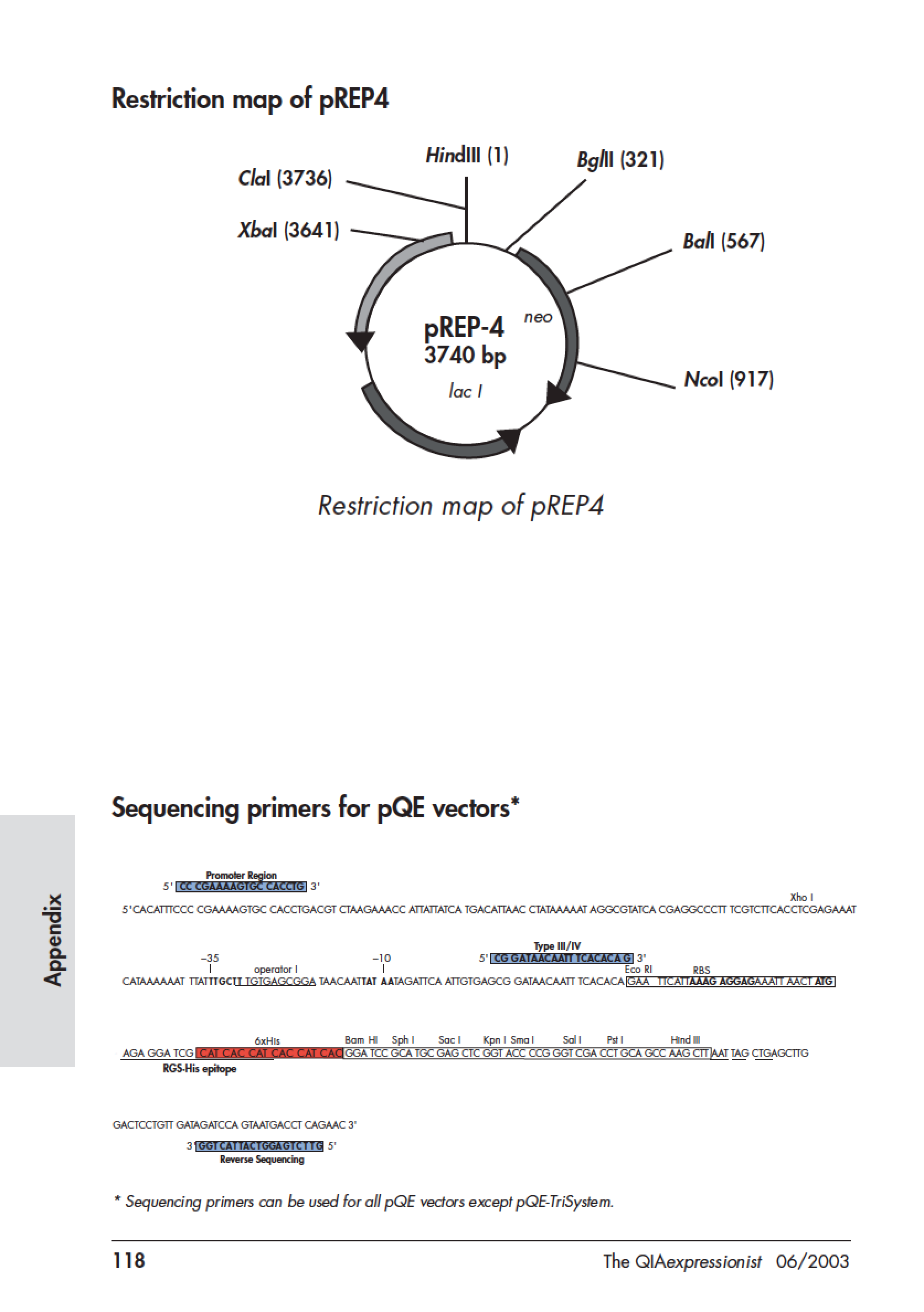 